PROYECTO DE LEY NO. 	DE 2019“Por medio de la cual se establece el servicio socioambiental obligatorio “Legado para el ambiente” y se dictan otras disposiciones”El Congreso de la República de Colombia DECRETA:Artículo 1. Objeto. El objeto de esta ley es el de preservar y mantener el ambiente y los ecosistemas en Colombia, a través de la reforestación de las zonas críticas y afectadas mediante la implementación de un requisito de grado para todos los estudiantes de educación media que aspiren a un título de bachiller en Colombia y aquellos estudiantes que aspiren a un título de pregrado en una institución de educación superior. Artículo 2º. Ámbito de aplicación. La presente ley aplicará al servicio público de educación superior y educación media formal, que presten los establecimientos educativos del Estado, los privados, los de carácter comunitario, solidario, cooperativo y/o sin ánimo de lucro.Artículo 3º. Legado para el ambiente: Los estudiantes que aspiren a graduarse de un programa académico de pregrado en una institución de educación superior, así como aquellos que aspiren al título de bachiller en Colombia, deberán cumplir con una obligación especifica orientada a contribuir con la reforestación y conservación del ambiente y los ecosistemas del país. Esta obligación será requisito para poder obtener el título al que aspiren, y consistirá en que cada estudiante deberá sembrar un número determinado de árboles o plántulas en las Zonas Legado. Parágrafo primero: La siembra de los árboles o plántulas se hará en las Zonas Legado que se encuentren dentro del territorio del departamento donde se ubique la sede de la institución en la cual el estudiante haya cursado la mayoría de los créditos académicos del programa. Parágrafo Segundo: En el caso de la educación virtual o en línea y la educación a distancia, el estudiante que aspire a un título de un programa académico de pregrado, podrá cumplir el requisito del que trata el presente artículo, en la Zona Legado de su elección dentro del territorio nacional. Artículo 4º. Delimitación de las Zonas Legado. Cada departamento deberá crear un comité interinstitucional encargado de la delimitación de las zonas legado, estos comités estarán conformados por: Un representante de la entidad territorial.Un representante de cada corporación autónoma regional con presencia dentro del departamento.Un representante de las instituciones de educación superior con presencia en el departamento.Un representante de las instituciones de educación media con presencia en el departamento.Artículo 5°. Funciones del Comité para la Zonas Legado: Este comité deberá establecer a través de un plan de manejo ambiental, las Zonas Legado, las cuales delimitarán los lugares que serán destinados a la reforestación por parte de los estudiantes. La zonificación y la designación de las especies que allí se planten deberán buscar y asegurar la conservación, preservación y recuperación de su biodiversidad. Los árboles o plántulas podrán plantarse en bosques ya existentes, en manglares, cualquier área o zona protegida, zonas que anteriormente se destinaban a la minería y en algunos espacios urbanos como parques o áreas comunes.Parágrafo: Las autoridades de que trata el presente artículo deberán comunicar y hacer pública la información sobre las zonas legado y las especies necesarias para su conservación, con el fin de que los estudiantes obligados a cumplir con el servicio socioambiental, cumplan los parámetros establecidos por el comité interinstitucional.   Artículo 6°. Competencia de las Corporaciones Autónomas Regionales: Es competencia de las Corporaciones Ambientales Regionales con respecto al comité para las Zonas Legado:Diseñar una directriz específica que tenga en cuenta las necesidades especiales de cada ecosistema, y presentarla al comité interinstitucional correspondiente.Seleccionar las especies que sean apropiadas para cada zona, teniendo como prioridad las especies nativas de cada lugar. Evaluar y hacer seguimiento de estas actividades de reforestación. En caso de que afecten o pongan en peligro a dichos ecosistemas, deberán imponer las medidas necesarias para la protección, conservación y  restauración frente a los impactos ambientales que se hayan causado.Artículo 7°: Verificación Las Corporaciones Autónomas Regionales que participen en establecimiento de las Zonas Legado y que ostenten la jurisdicción sobre esta, serán las encargadas de verificar y expedir la certificación de cumplimiento del requisito del que trata esta ley. En el certificado debe constar que se cumplió con el requisito de conformidad a los parámetros que cada Corporación Autónoma Regional haya señalado para la zona en específico. El certificado será gratuito y en ninguna circunstancia se deberá exigir un pago en contraprestación de la entrega o emisión de este. Parágrafo: En caso de que más de una Corporación Autónoma Regional ostente la jurisdicción sobre la Zona Legado, cualquiera de estas podrá expedir el certificado de cumplimiento. Igualmente podrán de común acuerdo delegar a una de estas entidades para la expedición de las certificaciones.  Artículo 8°. Participación Ciudadana. Las autoridades ambientales deberán consultar para los procesos de delimitación, zonificación y seguimiento de las Zonas Legado, a las comunidades, grupos étnicos y entidades territoriales con jurisdicción en las áreas.  Artículo 9. Conferencias Legado Para El Ambiente: El requisito de grado comprende la asistencia del estudiante a la conferencia o charla pedagógica “legado para el ambiente”, con el fin de que se logre concientizar a los educandos sobre la importancia y necesidad que esta actividad tendría en la sociedad.Parágrafo: La forma de realización e implementación de la conferencia o charla pedagógica “legado para el ambiente” en las Instituciones Educativas de que trata la presente ley, será reglamentada por el Ministerio de Educación Nacional y el Ministerio de Ambiente y Desarrollo Sostenible. Para la realización de la conferencia o charla pedagógica “legado para el ambiente”  podrán asociarse las instituciones educativas y las Corporaciones Autónomas Regionales.            Artículo 10°.Facultad Reglamentaria: El Ministerio de Educación Nacional deberá reglamentar en el término de un (1) año contado a partir de la entrada en vigencia de la presente ley,  las condiciones para la implementación del nuevo requisito de grado en las instituciones de educación a que se hace referencia. Para esto se tendrá en cuenta que el cumplimiento efectivo del requisito, supone que cada estudiante siembre como mínimo cinco (5) árboles o plántulas. Artículo 11°. Vigencia y Derogatorias. La presente ley deroga las disposiciones que le sean contrarias y rige a partir de la fecha de su publicación.Del honorable congresista,WILMER LEAL PÉREZRepresentante a la Cámara por BoyacáEXPOSICIÓN DE MOTIVOS:OBJETO DE LA INICIATIVA:   El presente proyecto de ley tiene como objeto principal la preservación, mantenimiento, protección y recuperación, de los ecosistemas y el ambiente en Colombia a lo largo del territorio nacional a través de la reforestación de las zonas críticas y más afectadas. El proyecto tiene 2 ejes principales descritos a continuación: Como primer eje encontramos educación y concientización de los estudiantes de básica primaria y secundaria, así como los estudiantes de educación superior, en la importancia de la conservación, el cuidado del ambiente, y la preservación y protección de los ecosistemas y en general del entorno. Como segundo eje encontramos la reforestación y el impacto positivo que genera para el ambiente, lo anterior como una medida inmediata y técnica que se tendrá como materialización y aplicación práctica del conocimiento teórico que los estudiantes habrán adquirido.MARCO LEGAL:  FUNDAMENTOS CONSTITUCIONALES Y LEGALES:   Constitución: Artículo 114: Se le otorga al Congreso de la Republica la facultad de hacer las leyes y ejercer control político sobre el gobierno y la administración. Artículo 150: En este artículo se especifica que el congreso es el el ente encargado de hacer las leyes y ejercer ciertas funciones a través de ellas entre las cuales encontramos las de: (…)1.Interpretar, reformar y derogar las leyes.  
2. Expedir códigos en todos los ramos de la legislación y reformar sus disposiciones.(…)Ley 5 de 1992: Artículo 6: Menciona las funciones del Congreso de la Republica y dentro de estas señala la función legislativa la cual habla de  “para elaborar, interpretar, reformar y derogar las leyes y códigos en todos los ramos de la legislación.” MARCO CONSTITUCIONAL DE LA AUTONOMÍA UNIVERSITARIA:Respecto al desarrollo en materia constitucional de la autonomía universitaria es pertinente que el artículo 69 de la Constitución Política el cual estipula y garantiza el concepto de autonomía universitaria.“Se garantiza la autonomía universitaria. Las universidades podrán darse sus directivas y regirse por sus propios estatutos, de acuerdo con la ley.“La ley establecerá un régimen especial para las universidades del estado.”En cuanto a las disposiciones del desarrollo del principio de autonomía universitaria, es pertinente mencionas que la ley 30 de 1992, determinó sus principios, fines, campos de acción y adicional, señaló cuales son las instituciones que la integran adicionadas por la ley 115 de 1994. Por lo que se le otorga esta facultad únicamente a las instituciones de Educación Superior que serán objeto de esta ley, sin embargo, se pretende evidenciar como este principio de autonomía universitaria encuentra algunos límites y que, es potestad del congreso regularle. Es importante entender que dice la ley al respecto de la educación superior, las instituciones educativas y la autonomía universitaria, para ello  se mencionará brevemente la regulación que se ha adelantado legal y jurisprudencialmente en esta materia. 2.4  PRINCIPALES ASPECTOS CONTENIDOS EN LA LEY 30 DE 1992:“Artículo 1º. La Educación Superior es un proceso permanente que posibilita el desarrollo de las potencialidades del ser humano de una manera integral, se realiza con posterioridad a la educación media o secundaria y tiene por objeto el pleno desarrollo de los alumnos y su formación académica o profesional.“Artículo 2º. La Educación Superior es un servicio público cultural, inherente a la finalidad social del Estado.”“Artículo 3º. El Estado, de conformidad con la Constitución Política de Colombia y con la presente ley, garantiza la autonomía universitaria y velará por la calidad del servicio educativo a través del ejercicio de la suprema inspección y vigilancia de la Educación Superior.”“Artículo 4º. La Educación Superior, sin perjuicio de los fines específicos de cada campo del saber, despertará en los educandos un espíritu reflexivo, orientado al logro de la autonomía personal, en un marco de libertad de pensamiento y pluralismo ideológico que tenga en cuenta la universalidad de los saberes y la particularidad de las formas culturales existentes en el país. Por ello, la educación superior se desarrollará en un marco de libertades de enseñanza, de aprendizaje, de investigación y de cátedra.” “Artículo 7º. Los campos de Acción de la Educación Superior son: el de la técnica, el de la ciencia, el de la tecnología, el de las humanidades, el del arte y el de la filosofía.”“Artículo 16º. Son instituciones de Educación Superior:Instituciones Técnicas ProfesionalesInstituciones Universitarias o Escuelas TecnológicasUniversidades”2.5 PRINCIPALES ASPECTOS CONTENIDOS EN LA LEY 115 DE 1994:“Artículo 213. Las actuales Instituciones Tecnológicas y las que se reconozcan con arreglo a la ley son Instituciones de Educación Superior.”De lo anterior podemos concluir que la autonomía universitaria aplica a todas las instituciones educativas mencionadas anteriormente, y las cuales también serían objeto de la presente ley. Ahora bien, es pertinente mencionar que la jurisprudencia ha desarrollado este principio propio de estas instituciones, a continuación se hace referencia a estos pronunciamientos. DESARROLLO JURISPRUDENCIAL DE LA AUTONOMÍA UNIVERSITARIA:  La Corte Constitucional ha establecido en diversas ocasiones que la autonomía universitaria es una condición reconocida a todas las Instituciones de Educación Superior. (Sentencias C-195 de 1994, C-475 de 1999 y C-506 de 1999, entre otras):"…. la existencia teórica o fáctica de instituciones de educación superior que no sean autónomas, a más de constituir una flagrante violación a la autonomía universitaria que proclama el artículo 69 de la Carta Política, comportaría abierto desconocimiento de categórica jurisprudencia de esta Corte, acerca de su significado y alcance.“De este modo, el principio constitucional que aboga por la autonomía universitaria actúa como límite en la actuación de los poderes públicos, a fin de evitar cualquier forma de injerencia indebida en la libertad de acción y autodeterminación de estos institutos de educación superior en la consecución de sus fines, la cual debe de todas formas darse dentro de los parámetros constitucionalmente establecidos.”“Cabe reiterar la importancia de la vigencia y respeto a esa autonomía universitaria en el desarrollo de la cultura de las sociedades actuales y por los fines que a continuación se destacan:“…. el artículo 69 de la Constitución garantiza la autonomía universitaria, la cual encuentra fundamento en la necesidad de que el acceso a la formación académica de las personas tenga lugar dentro de un clima libre de interferencias del poder público tanto en el campo netamente académico como en la orientación ideológica, o en el manejo administrativo o financiero del ente educativo”.“En síntesis, el concepto de autonomía universitaria implica la consagración de una regla general que consiste en la libertad de acción de los centros educativos superiores, de tal modo que las restricciones son excepcionales y deben estar previstas en la ley, según lo establece con claridad el artículo citado.” (C-506 de 1999).”La autonomía universitaria encuentra fundamento en la necesidad de que el acceso a la formación académica de las personas tengan lugar dentro de un clima de libre interferencia del poder público, tanto en el campo netamente académico como en la orientación ideológica o en el manejo administrativo o financiero del ente educativo.El concepto de autonomía universitaria implica la consagración de una regla general, que consiste en la libertad de acción de los centros educativos superiores de tal modo que las restricciones, son excepcionales y deben estar previstas en la ley.” TRASCENDENCIA DE LA AUTONOMÍA UNIVERSITARIA:La Autonomía Universitaria es una propiedad de las Instituciones de Educación Superior, aplicable a todo tipo de estas. Es el legislador así lo estipuló en la ley 30 de 1992, otorgándole la cualidad de Entes Autónomos a las universidades y de Establecimientos Públicos a las demás.“En síntesis, el concepto de autonomía universitaria implica la consagración de una regla general que consiste en la libertad de acción de los centros educativos superiores, de tal modo que las restricciones son excepcionales y deben estar previstas en la ley, según lo establece con claridad la ley citada.LA AUTONOMÍA UNIVERSITARIA ES REGULADA POR EL LEGISLADOR:La Corte Constitucional ha establecido que la gradualidad de la autonomía es una prerrogativa propia del Congreso de la República al momento de expedir las leyes de regulación de la Educación o de las entidades con la prestación de este servicio.La Constitución Nacional en su Art. 69 señala que:“… Las universidades podrán darse sus directivas y regirse por sus propios estatutos, de acuerdo con la ley.La ley establecerá un régimen especial para las universidades del Estado.”Por último, desde el marco constitucional, es necesario tener presente que el trámite correspondiente a la presente ley es el ordinario, ya que no se configura ninguno de los supuestos establecidos en los artículos 151 ni 152, que le otorgan el carácter orgánico o estatutario.Es así como se concluye que el proyecto de ley no contraviene disposiciones tanto constitucionales como legales. Por lo anterior, se trata de una iniciativa relevante e importante para la sociedad y el ambiente, esta iniciativa busca el fomento y el mejoramiento en cuanto a la eficiencia de la Educación para la protección del ambiente, asi como la conservación y protección eficaz del mismo. JUSTIFICACIÓN Y CONVENIENCIA DE LA INICIATIVA: En Colombia los principios relativos a la Educación Ambiental que se imparten en las instituciones escolares está regulada en la ley 155 de 1994 artículo 15,  el cual señala como de carácter obligatorio el enseñar en todos los establecimientos oficiales o privados que ofrezcan educación formal en los niveles de la educación preescolar, básica y media, cumplir con:“c) La enseñanza de la protección del ambiente, la ecología y la preservación de los recursos naturales, de conformidad con lo establecido en el artículo 67 de la Constitución Política;”Lo anterior, es un pilar fundamental dentro de los acuerdos y compromisos internacionales que el Estado colombiano ha adquirido en materia de Educación Ambiental y para lograr los objetivos del desarrollo sostenible. Este tipo de iniciativas comprometen a los individuos, las familias, sociedad en general y los distintos poderes del Estado junto sus órganos y entidades adscritas. En Colombia se han adelantado distintos impulsos en materia legislativa sobre el tema de Educación Ambiental, por esa razón se han formulado múltiples instrumentos que han logrado avanzar y abrir espacios en diferentes periodos, sobre la protección y manejo adecuado del ambiente. Dentro de estos impulsos encontramos el Código Nacional de los Recursos Naturales Renovables y de Protección del Medio Ambiente, expedido en diciembre de 1974, el cual estipula en el título II de la parte III, las disposiciones relacionadas con la Educación Ambiental y específicamente las disposiciones para el sector formal, de igual manera el Congreso de la República expidió la Ley 1549 de 2012,” por medio de la cual se fortalece la institucionalización de la política nacional de educación ambiental y su incorporación efectiva en el desarrollo territorial” pretende lograr su propósito a  partir de "la consolidación de estrategias y mecanismos de mayor impacto (...) en los escenarios intra, interinstitucionales e intersectoriales del desarrollo nacional".Las anteriores disposiciones, entre otras que existen, se han reglamentado mediante el Decreto 1337 de 1978, el cual a su vez reglamenta el decreto 2811 de 1974 y, aunque esto se perciba como un avance en el marco normativo, se ha evidenciado que existen limitaciones en el aspecto conceptual, toda vez que se insistió únicamente en la implementación de esta política de la Educación Ambiental a través de incluir cursos de ecología, preservación ambiental y recursos naturales. Lo anterior conllevó a que el tratamiento de lo ambiental se limitara y redujera al estudio de la ecología netamente y obviando aspectos sociales y culturales que le son inherentes.Brigitte Baptiste, biologa Colombiana y experta en temas ambientales y de biodiversidad, con amplia experiencia y conocimeinto de estos temas, ha señalado que  la sostenibilidad e integración del país corresponden en gran parte a que las próximas generaciones de universitarios identifiquen y reconozcan su territorio, los ecosistemas y las comunidades que en ellos habitan y de esa manera contribuir a la creación o ajuste de políticas más apropiadas para la construcción de la paz. Se hace necesario una articulación entre las universidades, el Estado, entidades promover la adaptación ambiental e instaurar las prácticas sociales de los estudiantes con criterio ambiental.  Es por ello que esta iniciativa se presenta como una respuesta hacia la necesidad de un cambio social estructural teniendo en cuenta que la deforestación en Colombia para el año 2017 alcanzó un pico que resonó con fuerza en la región de la Amazonia puesto que se perdieron más de 144.000 hectáreas de bosque, lo que representó un incremento del 65% en el territorio deforestado. Según el MAAP, basado en los datos de alertas tempranas por deforestación e imágenes satelitales, el año pasado en la Amazonia colombiana fueron eliminadas 156.722 hectáreas de bosque, desangre que tuvo su principal accionar en los departamentos de Caquetá, Guaviare y Meta.  Sin embargo, según Rodrigo Botero, Director de la Fundación para la Conservación y el Desarrollo Sostenible (FCDS) y conocedor de las dinámicas que rodean esta situación,  más de 156.000 hectáreas supuestamente deforestadas en la Amazonia en 2018 son una cifra imprecisa. “Va a ser mucho más alta. El Ministro de Ambiente ya informó que estima que el año pasado la pérdida de bosque en Colombia superó las 270.000 hectáreas. Serán más de 300.000 hectáreas, de las cuales cerca de 200.000 estarán en la Amazonia. El 70 por ciento de la deforestación va a estar en la Amazonia”.Por otra parte, el IDEAM concluyó que en Colombia el total del territorio cubierto por bosque natural, con respecto a la totalidad del territorio del país ha disminuido  de manera gradual desde 1990 con valores correspondientes a 56.4% en 1990, hasta 53% en 2010 y más recientemente y como se mencionó a 51.6% en 2014. Adicionalmente, el 66.7% de la superficie cubierta por bosque en Colombia se encuentra en la región Amazónica, siendo también significativa la presencia de esta cobertura en las regiones Andina y Pacífico, representando el 17.8% y 8.9% del total nacional, respectivamente. En contraste la región Caribe, donde se encuentra gran parte de los remanentes de bosques secos, se encuentran solo 1.746.754 ha en bosques naturales.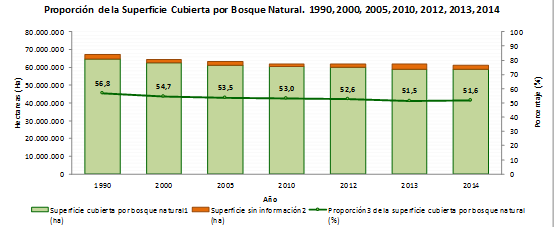 Grafica 1. Proporción y superficie cubierta por bosque natural. 1990, 2000, 2005,2010, 2012, 2013, 2014, 2015. Colombia.Como lo evidencian estas cifras, en Colombia urge implementar una medida que impacte tanto de las fases de exploración como de profundización y sobretodo de aplicación de conocimientos y aprendizaje, por ello se sugiere esta iniciativa que además, implicaría una mejoría evidente y eficaz en la situación forestal del país, ya que se mitigaría la deforestación en el territorio nacional. EXPERIENCIA INTERNACIONAL: En el mundo se han presentado un sinnúmero de iniciativas que favorecen e incentivan el cuidado del ambiente desde varios frentes. Una de estas múltiples iniciativas se dio en la República de Filipinas, donde el congresista Gary Alejandro presentó una iniciativa que requiere a todos los estudiantes de primaria, secundaria y universitaria plantar mínimo 10 árboles como un requisito para obtener el grado. Se pretende  que con 12 millones de estudiantes que se gradúan de primaria, cinco millones de secundaria, y 500 mil saliendo de la universidad, por año, si se implementa correctamente se asegura que por lo menos 175 millones de nuevos árboles serían plantados cada año. El Departamento de Educación y la Comisión de Educación Superior de Filipinas serán las entidades encargadas de implementar la iniciativa, y, en conjunto con el Departamento de Medioambiente y Recursos Naturales (DENR), el Departamento de Agricultura, el Departamento de Reforma Agraria y la Comisión Nacional de Pueblos Indígenas, junto con otras agencias gubernamentales. Estas agencias serán las encargadas de establecer viveros, producir semillas además de la preparación, monitoreo y evaluación de la ejecución de la iniciativa así como, deben brindar soporte técnico y distintos servicios relacionados a la misma. De la misma manera, la iniciativa obliga a que las entidades competentes reglamenten el asunto en los siguientes seis meses a la expedición de la ley. 